VRIJEME OSTVARIVANJA: od 30. ožujka do 3. travnja 2020.BROJ SATI NASTAVE: 4PODRUČJA PREDMETA I TEME:Hrvatski jezik i komunikacijaSubjektna rečenica(1 sat)Književnost i stvaralaštvoMoj književni junak projekt(3 sata)SUBJEKNA REČENICA (31.3.)Udžbeničku jedinicu svladao/svladala si ako na kraju svih aktivnosti pošalješ učiteljici PRIVATNU PORUKU NA YAMMER s obavijesti da si sve zadatke riješio/riješila u jednoj kratkoj rečenici. Ako nisi izvršio/izvršila sve zadatke, nemoj slati porukuNišta ne moraš prilagati kao dokaz o riješenim zadatcima. Učiteljica ti vjeruje da si sve napravio/napravila. Ti si odgovoran/odgovorna!Rok za slanje poruke: 2. 4. 2020. do 13 sati (četvrtak)OPIS AKTIVNOSTI1. aktivnost – PonavljanjeOve godine naučio/naučila si gramatičko ustrojstvo rečenice. Ponovi prema ovim pitanjima sve što si naučio/naučila dosad o subjektu. Pomoći će ti sažetak koji se nalazi u produžetku. Što je subjekt?Na koja pitanja odgovara subjekt?Koje vrste riječi mogu u rečenici biti subjekt?Koja je razlika između izrečenoga i neizrečenog subjekta? Što je besubjektna rečenica?Aktivnost se smatra završenom kad ponoviš subjekt prema pitanjima. 2. aktivnost – Digitalne igrePonovi subjekt tako što ćeš odigrati i dvije digitalne igre na ovim poveznicama:Iz ponuđenih rečenica trebaš ispisati subjekt i odrediti kojoj vrsti riječi subjekt pripada. https://h5p.org/h5p/embed/608587 Odgovori na pitanja vezana uz rečenice na fotografijama.  https://h5p.org/h5p/embed/621680 Predikati subjekt – niz zadatakahttps://h5p.org/h5p/embed/618827  Aktivnost se smatra završenom kad odigraš sve igre bez pogreške. 3. aktivnost – Subjektna rečenica – bilješke Pročitaj udžbeničku jedinicu Subjektna rečenica. S pomoću udžbenika i sažetka napiši u bilježnicu kratke bilješke. Ne moraš ih slati učiteljici na uvid. Nauči ono što si zapisao/zapisala. 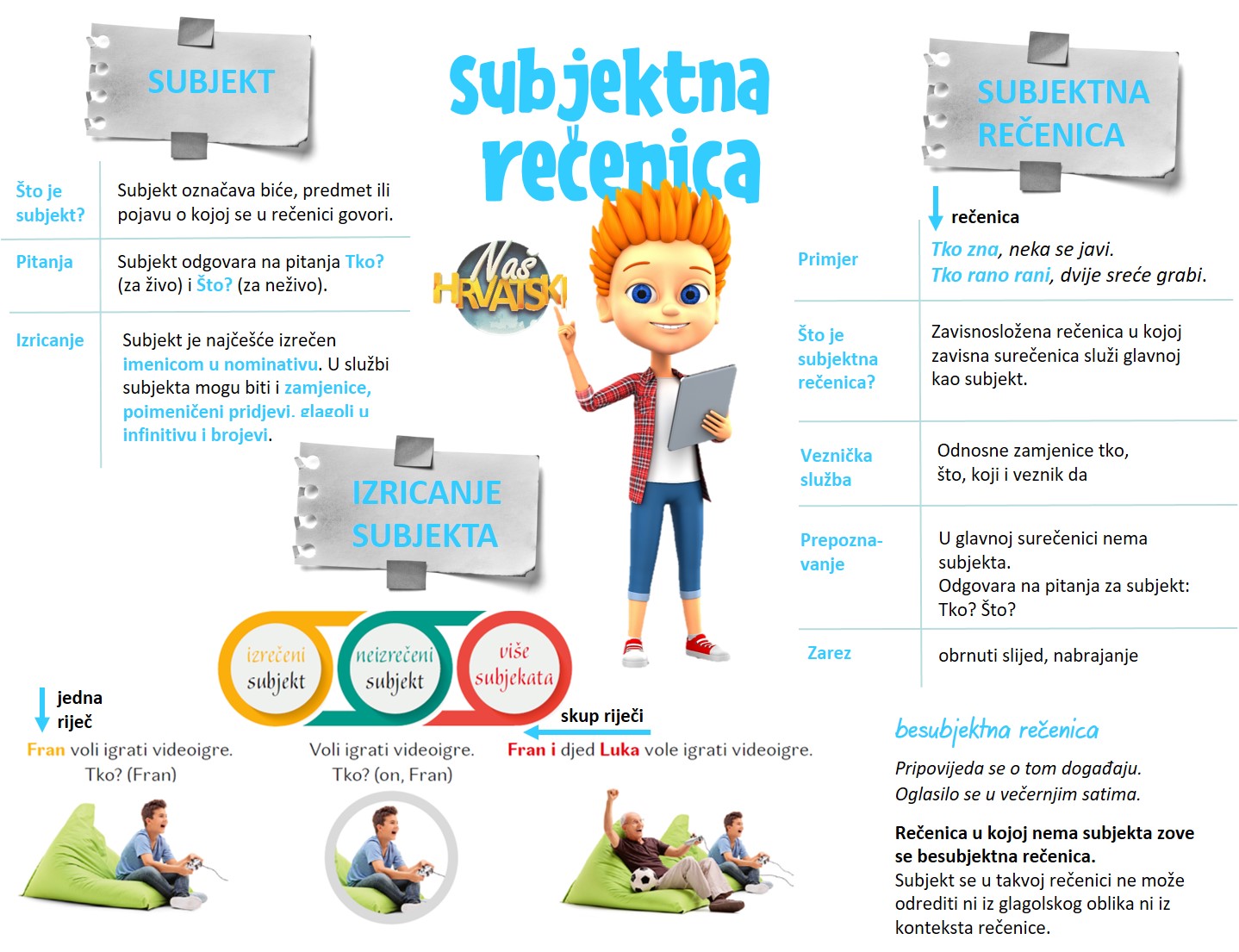 Aktivnost se smatra završenom kad napišeš kratke bilješke u bilježnicu i naučiš sadržaje učenja o subjektnoj rečenici. 4. aktivnost – Zadatci 4. aktivnost – Subjektna rečenica – nastavni listić Riješi zadatke na nastavnom listiću o predikatnoj i subjektnoj rečenici ILI PREPIŠI ZADATKE U BILJEŽNICU.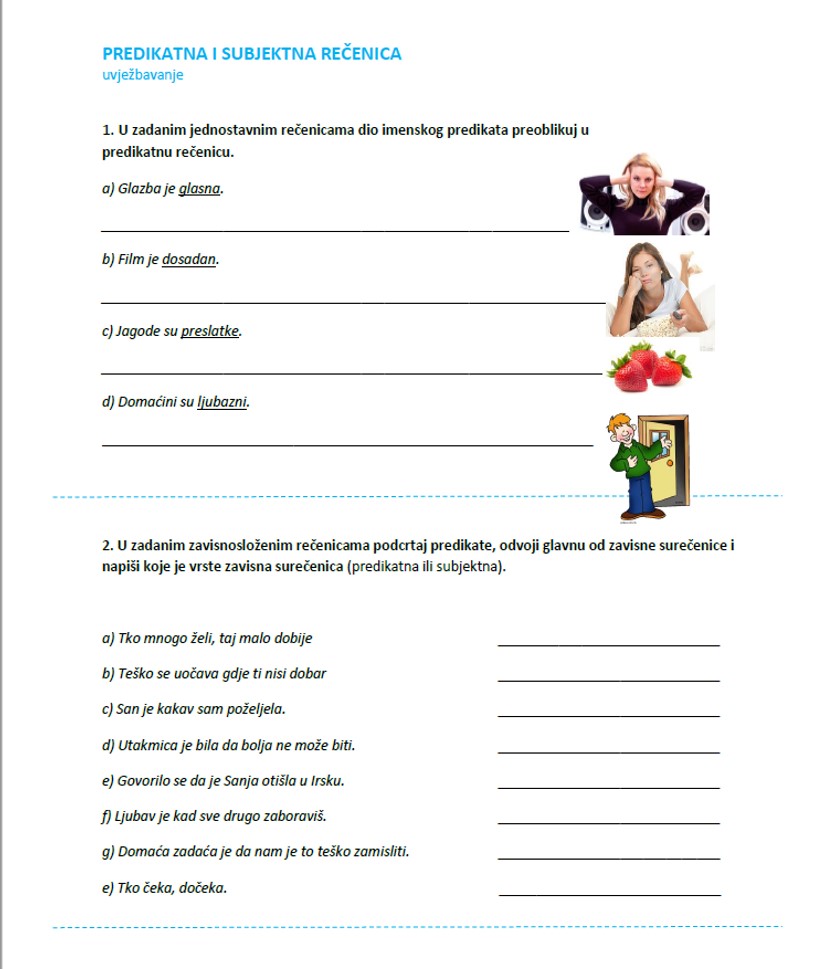 Aktivnost se smatra završenom kad riješiš nastavni listić sa zadatcima i zalijepiš ga u bilježnicu. Ne moraš ga slati učiteljici na uvid. Učiteljica vjeruje da si sve zadatke napravio/napravila odgovorno i savjesno. MOJ KNJIŽEVNI JUNAK – lutka i monolog (2.-3.4.)projektVRIJEME OSTVARIVANJA: 3 sataSnimku projekta pošalji učiteljici KAO PRIVATNU PORUKU NA YAMMER.Rok za slanje projekta: 7. 4. 2020. (utorak)OPIS AKTIVNOSTIOsmisli lutku i monolog omiljenoga književnog junaka i snimi ga.1. PRIPREMA Odaberi književni lik s kojim osjećaš duboku povezanost, a upoznao si ga u djetinjstvu čitajući dječje knjige. Neka to bude lik s kojim se možeš poistovjetiti jer su vam karakteri i način razmišljanja i ponašanje slični, zbog čega možeš čitajući knjigu, bez problema uskliknuti: Vidi, pa to sam ja! Tvoj književni junak ne mora biti iz tvoje čitanke, može biti iz bilo koje knjige koju si pročitao/pročitala, ali davno, dok si bio dijete! 2. STVARANJEPažljivo napiši njegov književni portret. Pronađi pojedinosti opisa njegova vanjskog izgleda, ispiši njegove osobine: dobro se upoznaj s njim. Vizualiziraj ga tako što ćeš napraviti crteže – skice. Napravi lutkicu za književnog junaka i odjeni je u odjeću koju ćeš odabrati ili prema opisu u knjizi ili se odluči za originalnu kombinaciju odjeće (sad si se već dobro upoznao/upoznala s likom). Napiši tekst od 150-200 riječi u prvoj osobi, ali tako da tvoj lik govori o problemima koje ima u knjizi. Kako je mogao riješiti probleme? Koji su mu likovi iz knjige dragi, koji mu idu na živce i sl. Monolog može biti duhovit i možeš ga stvaralački nadograditi (dodati nove likove, promijeniti jesto i vrijeme radnje, promijeniti kraj…). Uvježbaj tekst za izvođenje. Dobro se pripremi jer ćeš ti sada biti omiljeni književni junak, ali ćeš kroz njega progovarati o njegovim sumnjama, problemima, osjećajima, uspjesima i sl.3. PREDSTAVLJANJESvoj monolog snimi mobitelom tako da se dobro vidi lutkica i čuje glas. Snimku pošalji učiteljici KAO PRIVATNU PORUKU NA YAMMER.4. VREDNOVANJE Što će se vrednovati:tvoj izbor likanačin na koji si lik prikazao/prikazala kroz lutkukvaliteta teksta koji si napisao/napisalalutkicaizvedbaUčiteljica će ti poslati povratnu informaciju o tvom projektu. 